Antrag auf Förderung der freiwilligenkommunalen Wärmeplanung in Landkreisen und GemeindenBitte reichen Sie die vollständigen Anträge sowohl im Original in Papierform als auch elektronisch ein:Finanzierungsplan für Anträge auf Zuwendung auf Ausgabenbasis (kaufm. gerundete Beträge in €)Kurzbeschreibung des Vorhabens Erstellung eines freiwilligen kommunalen Wärmeplans für      Bitte beschreiben Sie Ihr Vorhaben auf den nächsten Seiten anhand folgender Punkte:Welche Ziele verfolgen Sie mit der Erstellung des Wärmeplans für die Wärmeplanung Ihrer Gemeinde(n)?Nur bei Konvoiförderung: Bitte stellen Sie die Konvoizusammensetzung kurz dar, insbesondere bei räumlich nicht zusammenhängenden Gemeinden: Wer ist Konvoiführer, welche Gemeinde(n) ist bzw. sind verpflichtet, wer sind die übrigen Partnergemeinden?Bitte stellen Sie die Gemeinde(n) einzeln vor: Gehen Sie kurz auf Besonderheiten im Gemeindegebiet ein, wie z. B. erwartete Chancen und Herausforderungen.Nach welcher Vorgehensweise soll der Wärmeplan erstellt werden?Bitte erstellen Sie eine Übersicht: 
Meilensteine – Aufwand – zeitlicher Ablauf bei der Erstellung des Wärmeplans (gerne tabellarisch).
Nur bei Konvoiförderung: Ggf. Aufgliederung nach Gemeinden.Nur bei Konvoiförderung: Haben Sie bereits Erfahrungen in der interkommunalen Zusammenarbeit?
Wie soll die Zusammenarbeit erfolgen?Wie sollen die gewonnenen Erkenntnisse umsetzt werden?
Welchen Nutzen erhoffen Sie sich hieraus?Ich versichere die Richtigkeit und Vollständigkeit der Angaben im Antrag.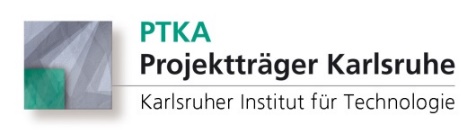 bwp@ptka.kit.eduBetreff: Freiwillige kommunale WärmeplanungKarlsruher Institut für Technologie, Projektträger Karlsruhe
Baden-Württemberg Programme (PTKA-BWP)
Hermann-von-Helmholtz-Platz 1, 76344 Eggenstein-Leopoldshafen003000410042Antrag auf Einzelförderung Antrag auf Konvoiförderung Konvoi enthält verpflichtete GemeindeWird von PTKA ausgefülltWird von PTKA ausgefülltWird von PTKA ausgefüllt003000410042Antrag auf Einzelförderung Antrag auf Konvoiförderung Konvoi enthält verpflichtete GemeindeEingangsstempelEingangsstempelEingangsstempel003000410042Antrag auf Einzelförderung Antrag auf Konvoiförderung Konvoi enthält verpflichtete Gemeinde003000410042Antrag auf Einzelförderung Antrag auf Konvoiförderung Konvoi enthält verpflichtete GemeindeFörderkennzeichen/FKZFörderkennzeichen/FKZFörderkennzeichen/FKZ003000410042Antrag auf Einzelförderung Antrag auf Konvoiförderung Konvoi enthält verpflichtete Gemeinde0010003000410042Antrag auf Einzelförderung Antrag auf Konvoiförderung Konvoi enthält verpflichtete Gemeinde003000410042Antrag auf Einzelförderung Antrag auf Konvoiförderung Konvoi enthält verpflichtete Gemeinde0020Bewilligt€€ 80 v. H. der Gesamtausgaben  80 v. H. der Gesamtausgaben € Förderhöchstbetrag gemäß VwV Förderhöchstbetrag gemäß VwVBewilligungszeitraumBewilligungszeitraumBewilligungszeitraumvom bis bis 0090Es entstehen Gesamtausgaben in Höhe vonEs entstehen Gesamtausgaben in Höhe vonEs entstehen Gesamtausgaben in Höhe von      €oder80 v. H. der Gesamtausgaben80 v. H. der Gesamtausgaben      €oderFörderhöchstbetrag gemäß VwVFörderhöchstbetrag gemäß VwV      €Für das im Folgenden beschriebene Vorhaben für den PlanungszeitraumFür das im Folgenden beschriebene Vorhaben für den PlanungszeitraumFür das im Folgenden beschriebene Vorhaben für den PlanungszeitraumFür das im Folgenden beschriebene Vorhaben für den Planungszeitraumvom      vom      bis      bis      Erstellung eines freiwilligen kommunalen Wärmeplans für*Erstellung eines freiwilligen kommunalen Wärmeplans für*Erstellung eines freiwilligen kommunalen Wärmeplans für*0100* Einzelantrag: Name der Gemeinde – Konvoiantrag: Kurztitel/Akronym des Konvois bzw. Name d. Landkreises* Einzelantrag: Name der Gemeinde – Konvoiantrag: Kurztitel/Akronym des Konvois bzw. Name d. Landkreises* Einzelantrag: Name der Gemeinde – Konvoiantrag: Kurztitel/Akronym des Konvois bzw. Name d. LandkreisesAngaben zur antragstellenden kommunalen GebietskörperschaftAngaben zur antragstellenden kommunalen GebietskörperschaftAngaben zur antragstellenden kommunalen GebietskörperschaftName Anschrift (Straße, PLZ, Ort)011001200210-0220 nur ausfüllen, wenn die ausführende Stelle eine abweichende Bezeichnung oder Anschrift hat0210-0220 nur ausfüllen, wenn die ausführende Stelle eine abweichende Bezeichnung oder Anschrift hat0210-0220 nur ausfüllen, wenn die ausführende Stelle eine abweichende Bezeichnung oder Anschrift hat0210-0220 nur ausfüllen, wenn die ausführende Stelle eine abweichende Bezeichnung oder Anschrift hatVerantwortliches Amt, Referat o. Ä.Verantwortliches Amt, Referat o. Ä.Verantwortliches Amt, Referat o. Ä.0210Adresse des verantwortlichen Amts, Referats o. Ä. (Straße, PLZ, Ort)Adresse des verantwortlichen Amts, Referats o. Ä. (Straße, PLZ, Ort)Adresse des verantwortlichen Amts, Referats o. Ä. (Straße, PLZ, Ort)0220Kontaktperson (Name, Vorname, ggf. akad. Grad)Festnetznummer inkl. Vorwahl02600261      /      E-Mail-AdresseMobilnummer0262 0263      /      E-Mail-Adresse für Benutzerkonto LandesdatenbankBitte beachten Sie: Die Angabe im nachfolgenden Feld wird an die Klimaschutz- u. Energieagentur Baden-Württemberg (KEA) weitergegeben und dort verarbeitet.E-Mail-Adresse für Benutzerkonto LandesdatenbankBitte beachten Sie: Die Angabe im nachfolgenden Feld wird an die Klimaschutz- u. Energieagentur Baden-Württemberg (KEA) weitergegeben und dort verarbeitet.E-Mail-Adresse für Benutzerkonto LandesdatenbankBitte beachten Sie: Die Angabe im nachfolgenden Feld wird an die Klimaschutz- u. Energieagentur Baden-Württemberg (KEA) weitergegeben und dort verarbeitet.0264Anschrift des Geldinstituts für die Überweisung der Zuwendung (Angabe der amtlichen Kurzbezeichnung)Anschrift des Geldinstituts für die Überweisung der Zuwendung (Angabe der amtlichen Kurzbezeichnung)Anschrift des Geldinstituts für die Überweisung der Zuwendung (Angabe der amtlichen Kurzbezeichnung)0361IBANBIC03620363Verbuchungsstelle beim Antragsteller (optional)0365Bitte beachten Sie: Eine nachträgliche Änderung der Bankverbindung erfordert die zusätzliche Übermittlung einer Bankauskunft. 
Um Mehraufwand zu vermeiden, bitten wir um Angabe derjenigen Bankverbindung, die für die Abwicklung der Zuwendung verwendet werden soll.Bitte beachten Sie: Eine nachträgliche Änderung der Bankverbindung erfordert die zusätzliche Übermittlung einer Bankauskunft. 
Um Mehraufwand zu vermeiden, bitten wir um Angabe derjenigen Bankverbindung, die für die Abwicklung der Zuwendung verwendet werden soll.Bitte beachten Sie: Eine nachträgliche Änderung der Bankverbindung erfordert die zusätzliche Übermittlung einer Bankauskunft. 
Um Mehraufwand zu vermeiden, bitten wir um Angabe derjenigen Bankverbindung, die für die Abwicklung der Zuwendung verwendet werden soll.Bevölkerungszahl (Stichtag: 30.06. des Vorjahres)Bevölkerungszahl (Stichtag: 30.06. des Vorjahres)Bevölkerungszahl der antragstellenden kommunalen Gebietskörperschaft06100620-0646 Nur bei Antrag auf Konvoiförderung auszufüllen:! Bei Konvois mit mehr als vier Gemeinden bitte ausschließlich die Anlage „Konvoiteilnehmerliste“ verwenden
0620-0646 Nur bei Antrag auf Konvoiförderung auszufüllen:! Bei Konvois mit mehr als vier Gemeinden bitte ausschließlich die Anlage „Konvoiteilnehmerliste“ verwenden
0620-0646 Nur bei Antrag auf Konvoiförderung auszufüllen:! Bei Konvois mit mehr als vier Gemeinden bitte ausschließlich die Anlage „Konvoiteilnehmerliste“ verwenden
0620-0646 Nur bei Antrag auf Konvoiförderung auszufüllen:! Bei Konvois mit mehr als vier Gemeinden bitte ausschließlich die Anlage „Konvoiteilnehmerliste“ verwenden
Weitere KonvoiteilnehmerWeitere KonvoiteilnehmerWeitere KonvoiteilnehmerWeitere KonvoiteilnehmerName der am Konvoi beteiligten GemeindeBevölkerungszahl (Stichtag: 30.06. des Vorjahres)06200621Kontaktperson (Name, Vorname, ggf. akad. Grad)Festnetznummer inkl. Vorwahl06220623      /      E-Mail-AdresseMobilnummer06240625      /      E-Mail-Adresse für Benutzerkonto LandesdatenbankBitte beachten Sie: Die Angabe im nachfolgenden Feld wird an die Klimaschutz- u. Energieagentur Baden-Württemberg (KEA) weitergegeben und dort verarbeitet.E-Mail-Adresse für Benutzerkonto LandesdatenbankBitte beachten Sie: Die Angabe im nachfolgenden Feld wird an die Klimaschutz- u. Energieagentur Baden-Württemberg (KEA) weitergegeben und dort verarbeitet.E-Mail-Adresse für Benutzerkonto LandesdatenbankBitte beachten Sie: Die Angabe im nachfolgenden Feld wird an die Klimaschutz- u. Energieagentur Baden-Württemberg (KEA) weitergegeben und dort verarbeitet.0626Name der am Konvoi beteiligten GemeindeBevölkerungszahl (Stichtag: 30.06. des Vorjahres)06300631Kontaktperson (Name, Vorname, ggf. akad. Grad)Festnetznummer inkl. Vorwahl06320633      /      E-Mail-AdresseMobilnummer06340635      /      E-Mail-Adresse für Benutzerkonto LandesdatenbankBitte beachten Sie: Die Angabe im nachfolgenden Feld wird an die Klimaschutz- u. Energieagentur Baden-Württemberg (KEA) weitergegeben und dort verarbeitet.E-Mail-Adresse für Benutzerkonto LandesdatenbankBitte beachten Sie: Die Angabe im nachfolgenden Feld wird an die Klimaschutz- u. Energieagentur Baden-Württemberg (KEA) weitergegeben und dort verarbeitet.E-Mail-Adresse für Benutzerkonto LandesdatenbankBitte beachten Sie: Die Angabe im nachfolgenden Feld wird an die Klimaschutz- u. Energieagentur Baden-Württemberg (KEA) weitergegeben und dort verarbeitet.0636Name der am Konvoi beteiligten GemeindeBevölkerungszahl (Stichtag: 30.06. des Vorjahres)06400641Kontaktperson (Name, Vorname, ggf. akad. Grad)Festnetznummer inkl. Vorwahl06420643      /      E-Mail-AdresseMobilnummer06440645      /      E-Mail-Adresse für Benutzerkonto LandesdatenbankBitte beachten Sie: Die Angabe im nachfolgenden Feld wird an die Klimaschutz- u. Energieagentur Baden-Württemberg (KEA) weitergegeben und dort verarbeitet.E-Mail-Adresse für Benutzerkonto LandesdatenbankBitte beachten Sie: Die Angabe im nachfolgenden Feld wird an die Klimaschutz- u. Energieagentur Baden-Württemberg (KEA) weitergegeben und dort verarbeitet.E-Mail-Adresse für Benutzerkonto LandesdatenbankBitte beachten Sie: Die Angabe im nachfolgenden Feld wird an die Klimaschutz- u. Energieagentur Baden-Württemberg (KEA) weitergegeben und dort verarbeitet.0646Für die ProjektlautzeitFür die ProjektlautzeitvonbisA)Zuwendungsfähige GesamtausgabenZuwendungsfähige GesamtausgabenZuwendungsfähige GesamtausgabenZuwendungsfähige GesamtausgabenZuwendungsfähige GesamtausgabenZuwendungsfähige GesamtausgabenZuwendungsfähige GesamtausgabenZuwendungsfähige GesamtausgabenZuwendungsfähige GesamtausgabenBeauftragung der externen DienstleistungBeauftragung der externen Dienstleistung0810      €80 %      €      €B)Aufschlüsselung nach ArbeitspaketenAufschlüsselung nach ArbeitspaketenAufschlüsselung nach ArbeitspaketenAufschlüsselung nach ArbeitspaketenAufschlüsselung nach ArbeitspaketenAufschlüsselung nach ArbeitspaketenAufschlüsselung nach ArbeitspaketenAufschlüsselung nach ArbeitspaketenAufschlüsselung nach ArbeitspaketenBestandsanalyseBestandsanalyse0811      €PotenzialanalysePotenzialanalyse0812      €Hinweis:Die Förderung beträgt 80 % der zuwendungsfähigen Gesamtausgaben, jedoch maximalden individuell zuberechnenden Förderhöchstbetrag.Hinweis:Die Förderung beträgt 80 % der zuwendungsfähigen Gesamtausgaben, jedoch maximalden individuell zuberechnenden Förderhöchstbetrag.Entwicklung ZielszenarioEntwicklung Zielszenario0813      €Hinweis:Die Förderung beträgt 80 % der zuwendungsfähigen Gesamtausgaben, jedoch maximalden individuell zuberechnenden Förderhöchstbetrag.Hinweis:Die Förderung beträgt 80 % der zuwendungsfähigen Gesamtausgaben, jedoch maximalden individuell zuberechnenden Förderhöchstbetrag.Wärmewendestrategie mit MaßnahmenkatalogWärmewendestrategie mit Maßnahmenkatalog0814      €Hinweis:Die Förderung beträgt 80 % der zuwendungsfähigen Gesamtausgaben, jedoch maximalden individuell zuberechnenden Förderhöchstbetrag.Hinweis:Die Förderung beträgt 80 % der zuwendungsfähigen Gesamtausgaben, jedoch maximalden individuell zuberechnenden Förderhöchstbetrag.EnergiekennwerteEnergiekennwerte0815      €Hinweis:Die Förderung beträgt 80 % der zuwendungsfähigen Gesamtausgaben, jedoch maximalden individuell zuberechnenden Förderhöchstbetrag.Hinweis:Die Förderung beträgt 80 % der zuwendungsfähigen Gesamtausgaben, jedoch maximalden individuell zuberechnenden Förderhöchstbetrag.Beteiligung und KommunikationBeteiligung und Kommunikation0816      €Hinweis:Die Förderung beträgt 80 % der zuwendungsfähigen Gesamtausgaben, jedoch maximalden individuell zuberechnenden Förderhöchstbetrag.Hinweis:Die Förderung beträgt 80 % der zuwendungsfähigen Gesamtausgaben, jedoch maximalden individuell zuberechnenden Förderhöchstbetrag.Dokumentation und BerichtDokumentation und Bericht0817      €Hinweis:Die Förderung beträgt 80 % der zuwendungsfähigen Gesamtausgaben, jedoch maximalden individuell zuberechnenden Förderhöchstbetrag.Hinweis:Die Förderung beträgt 80 % der zuwendungsfähigen Gesamtausgaben, jedoch maximalden individuell zuberechnenden Förderhöchstbetrag.ProjektmanagementProjektmanagement0818      €Hinweis:Die Förderung beträgt 80 % der zuwendungsfähigen Gesamtausgaben, jedoch maximalden individuell zuberechnenden Förderhöchstbetrag.Hinweis:Die Förderung beträgt 80 % der zuwendungsfähigen Gesamtausgaben, jedoch maximalden individuell zuberechnenden Förderhöchstbetrag.Gesamtausgaben (Kontrollsumme)Gesamtausgaben (Kontrollsumme)0819      €C)Ermittlung FörderhöchstbetragErmittlung FörderhöchstbetragErmittlung FörderhöchstbetragErmittlung FörderhöchstbetragErmittlung FörderhöchstbetragErmittlung FörderhöchstbetragErmittlung FörderhöchstbetragErmittlung FörderhöchstbetragErmittlung FörderhöchstbetragBerechnungsmodalitäten vgl. VwV freiwillige kommunale Wärmeplanung Nr. 4.3.3, z. B. Sockelbeitrag in Abhängigkeit Gemeindegröße bzw. Beteiligung verpflichteter GemeindeBerechnungsmodalitäten vgl. VwV freiwillige kommunale Wärmeplanung Nr. 4.3.3, z. B. Sockelbeitrag in Abhängigkeit Gemeindegröße bzw. Beteiligung verpflichteter GemeindeBerechnungsmodalitäten vgl. VwV freiwillige kommunale Wärmeplanung Nr. 4.3.3, z. B. Sockelbeitrag in Abhängigkeit Gemeindegröße bzw. Beteiligung verpflichteter GemeindeBerechnungsmodalitäten vgl. VwV freiwillige kommunale Wärmeplanung Nr. 4.3.3, z. B. Sockelbeitrag in Abhängigkeit Gemeindegröße bzw. Beteiligung verpflichteter GemeindeBerechnungsmodalitäten vgl. VwV freiwillige kommunale Wärmeplanung Nr. 4.3.3, z. B. Sockelbeitrag in Abhängigkeit Gemeindegröße bzw. Beteiligung verpflichteter GemeindeBerechnungsmodalitäten vgl. VwV freiwillige kommunale Wärmeplanung Nr. 4.3.3, z. B. Sockelbeitrag in Abhängigkeit Gemeindegröße bzw. Beteiligung verpflichteter GemeindeBerechnungsmodalitäten vgl. VwV freiwillige kommunale Wärmeplanung Nr. 4.3.3, z. B. Sockelbeitrag in Abhängigkeit Gemeindegröße bzw. Beteiligung verpflichteter GemeindeBerechnungsmodalitäten vgl. VwV freiwillige kommunale Wärmeplanung Nr. 4.3.3, z. B. Sockelbeitrag in Abhängigkeit Gemeindegröße bzw. Beteiligung verpflichteter GemeindeBerechnungsmodalitäten vgl. VwV freiwillige kommunale Wärmeplanung Nr. 4.3.3, z. B. Sockelbeitrag in Abhängigkeit Gemeindegröße bzw. Beteiligung verpflichteter GemeindeVom PTKA anerkanntVom PTKA anerkanntVom PTKA anerkanntSockelbeitrag (30.000 € oder 60.000 €)Sockelbeitrag (30.000 € oder 60.000 €)0821      €Nur bei Konvoi0,75 € pro EW der nicht verpfl. Gemeinden0822      €Nur bei Konvoi5.000 € pro nicht verpflichteter Gemeinde0823      €Nur bei Konvoi30.000 € Bonus (Landkreis)0824      €FörderhöchstbetragFörderhöchstbetrag0825      €D)Mittelabruf in Teilbeträgen oder als GesamtsummeMittelabruf in Teilbeträgen oder als GesamtsummeMittelabruf in Teilbeträgen oder als GesamtsummeMittelabruf in Teilbeträgen oder als GesamtsummeMittelabruf in Teilbeträgen oder als GesamtsummeMittelabruf in Teilbeträgen oder als GesamtsummeMittelabruf in Teilbeträgen oder als GesamtsummeMittelabruf in Teilbeträgen oder als GesamtsummeMittelabruf in Teilbeträgen oder als GesamtsummeDie Auszahlung von Teilbeträgen ist möglich (VwV freiwillige kommunale Wärmeplanung Nr. 4.5.3 bzw. Nr. 4.5.4).Bitte geben Sie an, ob Sie von dieser Möglichkeit Gebrauch machen werden:
Die Auszahlung von Teilbeträgen ist möglich (VwV freiwillige kommunale Wärmeplanung Nr. 4.5.3 bzw. Nr. 4.5.4).Bitte geben Sie an, ob Sie von dieser Möglichkeit Gebrauch machen werden:
Die Auszahlung von Teilbeträgen ist möglich (VwV freiwillige kommunale Wärmeplanung Nr. 4.5.3 bzw. Nr. 4.5.4).Bitte geben Sie an, ob Sie von dieser Möglichkeit Gebrauch machen werden:
Die Auszahlung von Teilbeträgen ist möglich (VwV freiwillige kommunale Wärmeplanung Nr. 4.5.3 bzw. Nr. 4.5.4).Bitte geben Sie an, ob Sie von dieser Möglichkeit Gebrauch machen werden:
Die Auszahlung von Teilbeträgen ist möglich (VwV freiwillige kommunale Wärmeplanung Nr. 4.5.3 bzw. Nr. 4.5.4).Bitte geben Sie an, ob Sie von dieser Möglichkeit Gebrauch machen werden:
Die Auszahlung von Teilbeträgen ist möglich (VwV freiwillige kommunale Wärmeplanung Nr. 4.5.3 bzw. Nr. 4.5.4).Bitte geben Sie an, ob Sie von dieser Möglichkeit Gebrauch machen werden:
Die Auszahlung von Teilbeträgen ist möglich (VwV freiwillige kommunale Wärmeplanung Nr. 4.5.3 bzw. Nr. 4.5.4).Bitte geben Sie an, ob Sie von dieser Möglichkeit Gebrauch machen werden:
Die Auszahlung von Teilbeträgen ist möglich (VwV freiwillige kommunale Wärmeplanung Nr. 4.5.3 bzw. Nr. 4.5.4).Bitte geben Sie an, ob Sie von dieser Möglichkeit Gebrauch machen werden:
Die Auszahlung von Teilbeträgen ist möglich (VwV freiwillige kommunale Wärmeplanung Nr. 4.5.3 bzw. Nr. 4.5.4).Bitte geben Sie an, ob Sie von dieser Möglichkeit Gebrauch machen werden:
 Abruf der Zuwendung in Teilbeträgen, d. h. 30 % innerhalb drei Monate nach Projektbeginn sowieEinzelförderung: 70 % nach Projektende bzw.Konvoiförderung: 40 % nach zwölf Monaten Projektlaufzeit, 30 % nach Projektende.Die Auszahlung der Restmittel erfolgt nach Prüfung des Schlussverwendungsnachweises. Abruf der Zuwendung in Teilbeträgen, d. h. 30 % innerhalb drei Monate nach Projektbeginn sowieEinzelförderung: 70 % nach Projektende bzw.Konvoiförderung: 40 % nach zwölf Monaten Projektlaufzeit, 30 % nach Projektende.Die Auszahlung der Restmittel erfolgt nach Prüfung des Schlussverwendungsnachweises. Abruf der Zuwendung in Teilbeträgen, d. h. 30 % innerhalb drei Monate nach Projektbeginn sowieEinzelförderung: 70 % nach Projektende bzw.Konvoiförderung: 40 % nach zwölf Monaten Projektlaufzeit, 30 % nach Projektende.Die Auszahlung der Restmittel erfolgt nach Prüfung des Schlussverwendungsnachweises. Abruf der Zuwendung in Teilbeträgen, d. h. 30 % innerhalb drei Monate nach Projektbeginn sowieEinzelförderung: 70 % nach Projektende bzw.Konvoiförderung: 40 % nach zwölf Monaten Projektlaufzeit, 30 % nach Projektende.Die Auszahlung der Restmittel erfolgt nach Prüfung des Schlussverwendungsnachweises. Abruf der Zuwendung in Teilbeträgen, d. h. 30 % innerhalb drei Monate nach Projektbeginn sowieEinzelförderung: 70 % nach Projektende bzw.Konvoiförderung: 40 % nach zwölf Monaten Projektlaufzeit, 30 % nach Projektende.Die Auszahlung der Restmittel erfolgt nach Prüfung des Schlussverwendungsnachweises. Abruf der Zuwendung in Teilbeträgen, d. h. 30 % innerhalb drei Monate nach Projektbeginn sowieEinzelförderung: 70 % nach Projektende bzw.Konvoiförderung: 40 % nach zwölf Monaten Projektlaufzeit, 30 % nach Projektende.Die Auszahlung der Restmittel erfolgt nach Prüfung des Schlussverwendungsnachweises. Abruf der Zuwendung in Teilbeträgen, d. h. 30 % innerhalb drei Monate nach Projektbeginn sowieEinzelförderung: 70 % nach Projektende bzw.Konvoiförderung: 40 % nach zwölf Monaten Projektlaufzeit, 30 % nach Projektende.Die Auszahlung der Restmittel erfolgt nach Prüfung des Schlussverwendungsnachweises. Abruf der Zuwendung in Teilbeträgen, d. h. 30 % innerhalb drei Monate nach Projektbeginn sowieEinzelförderung: 70 % nach Projektende bzw.Konvoiförderung: 40 % nach zwölf Monaten Projektlaufzeit, 30 % nach Projektende.Die Auszahlung der Restmittel erfolgt nach Prüfung des Schlussverwendungsnachweises. Abruf der Zuwendung in Teilbeträgen, d. h. 30 % innerhalb drei Monate nach Projektbeginn sowieEinzelförderung: 70 % nach Projektende bzw.Konvoiförderung: 40 % nach zwölf Monaten Projektlaufzeit, 30 % nach Projektende.Die Auszahlung der Restmittel erfolgt nach Prüfung des Schlussverwendungsnachweises. Abruf des Gesamtzuwendungsbetrags zum Projektende (Auszahlung nach Prüfung Schlussverwendungsnachweis). Abruf des Gesamtzuwendungsbetrags zum Projektende (Auszahlung nach Prüfung Schlussverwendungsnachweis). Abruf des Gesamtzuwendungsbetrags zum Projektende (Auszahlung nach Prüfung Schlussverwendungsnachweis). Abruf des Gesamtzuwendungsbetrags zum Projektende (Auszahlung nach Prüfung Schlussverwendungsnachweis). Abruf des Gesamtzuwendungsbetrags zum Projektende (Auszahlung nach Prüfung Schlussverwendungsnachweis). Abruf des Gesamtzuwendungsbetrags zum Projektende (Auszahlung nach Prüfung Schlussverwendungsnachweis). Abruf des Gesamtzuwendungsbetrags zum Projektende (Auszahlung nach Prüfung Schlussverwendungsnachweis). Abruf des Gesamtzuwendungsbetrags zum Projektende (Auszahlung nach Prüfung Schlussverwendungsnachweis). Abruf des Gesamtzuwendungsbetrags zum Projektende (Auszahlung nach Prüfung Schlussverwendungsnachweis).E)Aufschlüsselung Mittelabruf nach KalenderjahrenAufschlüsselung Mittelabruf nach KalenderjahrenAufschlüsselung Mittelabruf nach KalenderjahrenAufschlüsselung Mittelabruf nach KalenderjahrenAufschlüsselung Mittelabruf nach KalenderjahrenAufschlüsselung Mittelabruf nach KalenderjahrenAufschlüsselung Mittelabruf nach KalenderjahrenAufschlüsselung Mittelabruf nach KalenderjahrenAufschlüsselung Mittelabruf nach KalenderjahrenVom PTKA anerkanntVom PTKA anerkanntVom PTKA anerkanntMittelabruf 2024Mittelabruf 20240832      €Mittelabruf 2025Mittelabruf 20250833      €Mittelabruf 2026Mittelabruf 20260834      €Mittelabruf 2027Mittelabruf 20270835      €SummeSumme0836      €Erforderliche Unterlagen und ErklärungenErforderliche Unterlagen und Erklärungenx = beigefügtx = beigefügt1.Kostenabschätzung bzw. Richtpreisangabe zum Auftrag (Vorstufe eines Angebots)Kostenabschätzung bzw. Richtpreisangabe zum Auftrag (Vorstufe eines Angebots)2.Nur bei Antrag auf KonvoiförderungZustimmungserklärungen aller Konvoigemeinden oder KooperationsvereinbarungBei mehr als vier Partnern mit Anlage: Konvoiteilnehmerliste zu AZA 3 | KWPNur bei Antrag auf KonvoiförderungZustimmungserklärungen aller Konvoigemeinden oder KooperationsvereinbarungBei mehr als vier Partnern mit Anlage: Konvoiteilnehmerliste zu AZA 3 | KWP3.Sonstige Unterlagen bei Bedarf:      Sonstige Unterlagen bei Bedarf:      Erklärung des AntragstellersErklärung des AntragstellersErklärung des AntragstellersIch erkläre, dass (Zutreffendes bitte ankreuzen)Ich erkläre, dass (Zutreffendes bitte ankreuzen)Ich erkläre, dass (Zutreffendes bitte ankreuzen)ich das Vorhaben noch nicht begonnen habe,ich das Vorhaben noch nicht begonnen habe,ich eine Vergabe bzw. Aufforderung zur Abgabe von Angeboten bereits initiiert habe, dabei jedoch ausdrücklich darauf hingewiesen habe, dass eine Zuschlagserteilung bzw. ein Vergabebeschluss nur bei Bewilligung der beantragten Zuwendung erfolgt,ich eine Vergabe bzw. Aufforderung zur Abgabe von Angeboten bereits initiiert habe, dabei jedoch ausdrücklich darauf hingewiesen habe, dass eine Zuschlagserteilung bzw. ein Vergabebeschluss nur bei Bewilligung der beantragten Zuwendung erfolgt,ich die Vorgaben der VwV freiwillige kommunale Wärmeplanung sowie die Allgemeinen Bestimmungen für Zuwendungen zur Projektförderung an kommunalen Körperschaften (ANBest-K) beachten werde,ich die Vorgaben der VwV freiwillige kommunale Wärmeplanung sowie die Allgemeinen Bestimmungen für Zuwendungen zur Projektförderung an kommunalen Körperschaften (ANBest-K) beachten werde,ich den Wärmeplan nach Freigabe veröffentlichen und die Energiekennzahlen in die Landesdatenbank eintragen oder dies veranlassen werde,ich den Wärmeplan nach Freigabe veröffentlichen und die Energiekennzahlen in die Landesdatenbank eintragen oder dies veranlassen werde,ich hinsichtlich Lieferung und sonstiger Leistungen Dritter für das Vorhaben nicht zum Vorsteuerabzug nach§ 15 UstG berechtigt bin,ich hinsichtlich Lieferung und sonstiger Leistungen Dritter für das Vorhaben nicht zum Vorsteuerabzug nach§ 15 UstG berechtigt bin,die angegebenen Eigenmittel der Gemeinde(n) für das Projekt zur Verfügung stehen,die angegebenen Eigenmittel der Gemeinde(n) für das Projekt zur Verfügung stehen,ich für das Vorhaben keine finanzielle Förderung bei einer anderen Stelle beantragt habe bzw. beantragen werde,ich für das Vorhaben keine finanzielle Förderung bei einer anderen Stelle beantragt habe bzw. beantragen werde,ich für das Vorhaben eine finanzielle Förderung beantragt habe bzw. beantragen werde bei:ich für das Vorhaben eine finanzielle Förderung beantragt habe bzw. beantragen werde bei:durch das Vorhaben keine Folgeausgaben für den Zuwendungsgeber entstehen,durch das Vorhaben keine Folgeausgaben für den Zuwendungsgeber entstehen,das Projekt im nicht-wirtschaftlichen Bereich durchgeführt wird,das Projekt im nicht-wirtschaftlichen Bereich durchgeführt wird,die Angabe von personenbezogenen Daten im Antrag mit dem Einverständnis der Betroffenen erfolgt ist,die Angabe von personenbezogenen Daten im Antrag mit dem Einverständnis der Betroffenen erfolgt ist,ich einverstanden bin, dass die Daten des Antrags unter Berücksichtigung der Vorgaben des Landesdatenschutzgesetzes und zugehöriger Rechtsvorschriften elektronisch verarbeitet und im Rahmen der Aufgabe des Empfängers verwendet werden.ich einverstanden bin, dass die Daten des Antrags unter Berücksichtigung der Vorgaben des Landesdatenschutzgesetzes und zugehöriger Rechtsvorschriften elektronisch verarbeitet und im Rahmen der Aufgabe des Empfängers verwendet werden.Unterzeichnet durch:      Unterzeichnet durch:      Position/Funktion:      Position/Funktion:      Ort und DatumRechtsverbindliche Unterschrift* (im Original)Rechtsverbindliche Unterschrift* (im Original)Stempel (im Original)* Der Förderantrag ist grundsätzlich durch die Bürgermeisterin bzw. den Bürgermeister 
zu unterschreiben; alternativ von nachweislich vertretungsberechtigten Personen.* Der Förderantrag ist grundsätzlich durch die Bürgermeisterin bzw. den Bürgermeister 
zu unterschreiben; alternativ von nachweislich vertretungsberechtigten Personen.* Der Förderantrag ist grundsätzlich durch die Bürgermeisterin bzw. den Bürgermeister 
zu unterschreiben; alternativ von nachweislich vertretungsberechtigten Personen.* Der Förderantrag ist grundsätzlich durch die Bürgermeisterin bzw. den Bürgermeister 
zu unterschreiben; alternativ von nachweislich vertretungsberechtigten Personen.